Проект “ Дуйте в дудки, бейте в ложки, в гости к нам пришли матрешки! ”(1ясельная группа)                                                                                                                   Воспитатели: Борисова П.М., Гурина З.В.г.Зеленогорск, 2016Тип проекта: познавательно – развивающий.Продолжительность: краткосрочный (2 недели)Участники проекта: воспитанники ясельной группы «Гномики», воспитатели, родители.Актуальность: Богатые возможности для сенсорного развития и совершенствования ловкости рук таят в себе народные игрушки, одна из таких игрушек – матрешка. Матрешка привлекает детей своей красочностью, забавностью действия с ней и неизменным «секретом»: а что еще скрыто в ней, какие куклы и сколько? Матрешка по своей структуре – хорошая развивающая игрушка. Ребенок может складывать и разбирать ее, тренируя глазомер, мелкую моторику рук, внимательность и усидчивость. Цель проекта: Создать эмоционально- благоприятную атмосферу в группе, воспитание интереса к дидактической игрушке «Матрёшка», формировать целенаправленные действия с матрешкой.                                                                                                                                                                                                Задачи проекта:Познавательное развитие:- Приобщать детей к русской культуре через знакомство с предметами народно – прикладного искусства: « Матрешкой.»- Расширять опыт ориентировки в окружающем, обогащать детей сенсорными впечатлениями.- Научить ориентироваться в контрастных величинах.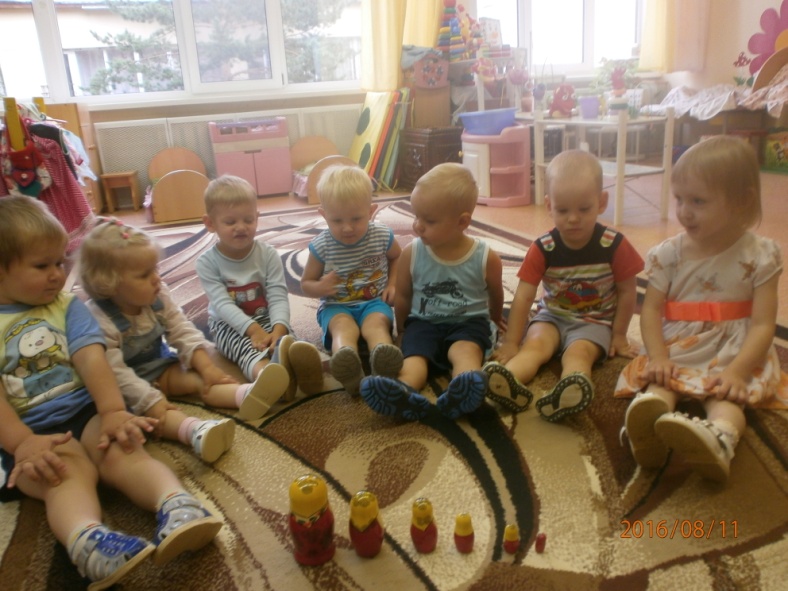 Речевое развитие:- Развивать словарный запас детей, ориентируясь на слова: «большая», «маленькая», «поменьше», «побольше», «открой», «закрой».- Вызвать у детей желание слушать и  рассказывать потешки, стихи о матрешках. Социально – коммуникативное развитие:- Вызвать у детей эмоционально-положительное отношение к игрушке, создать атмосферу радости и удовольствия.- Воспитывать бережное отношение к матрешке и заботу о ней.- Развивать мелкую моторику.Этапы работы:1 этап:  Изучить литературу, подобрать стихи, песенки и потешки о матрешке, подобрать игрушки разной фактуры, расцветки и величины, подобрать иллюстрации.2 этап: Провести занятия с матрешкой, сюжетно ролевые игры, чтение и разучивание потешек и песенок о матрешке.3 этап: Консультация для родителей «Использование дидактических игрушек в деятельности детей раннего возраста»Предполагаемые результаты:-Дети знают и ориентируются в соотношении величин предметов (маленькая – большая) 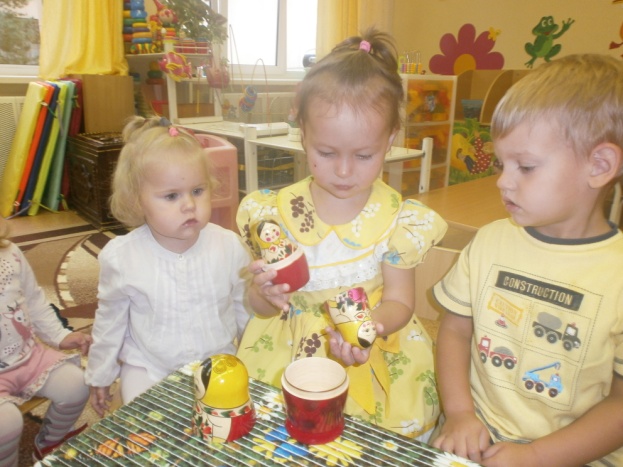 -Владеют действиями с предметами. -Владеют расширенным словарным запасом, пользуются речью, как средством общения со сверстниками. -Получают удовольствие и положительные эмоции от совместной деятельности со взрослыми.- Развитие художественно - продуктивной деятельности.Тематический план к проекту:Совместная деятельность педагога с детьми:- Рассказ с показом: «Ознакомлению с народной игрушкой – матрешкой».- Игра-занятие (« Весёлые матрёшки»)- Игра-занятие ( рисование « Украсим платье для матрешки» )- Игра-занятие (дидактический материал: «Разложи и собери матрешек вместе»)- Игра-занятие  (конструирование «Домик для матрешки»)- Сюжетно ролевая игра: «В гости к нам пришла матрешка»- Сюжетно-ролевая игра: «Напоим матрешку чаем».- Развитие речи: «Чтение стихотворений, потешек про матрёшек»Совместная деятельность педагога с родителями:- Консультация для родителей «Использование дидактических игрушек в деятельности детей раннего возраста»Совместная деятельность родителей с детьми:- Подборка стихов и потешек о матрешках «Учим дома с мамой».Обобщение результатов работы:В работе над проектом использовались различные методы и приемы по знакомству и умению действовать с игрушкой «Матрешкой» 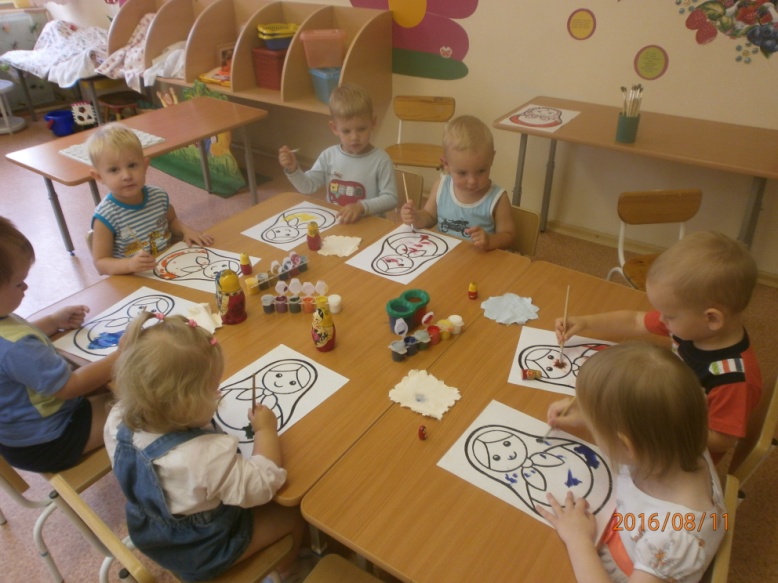 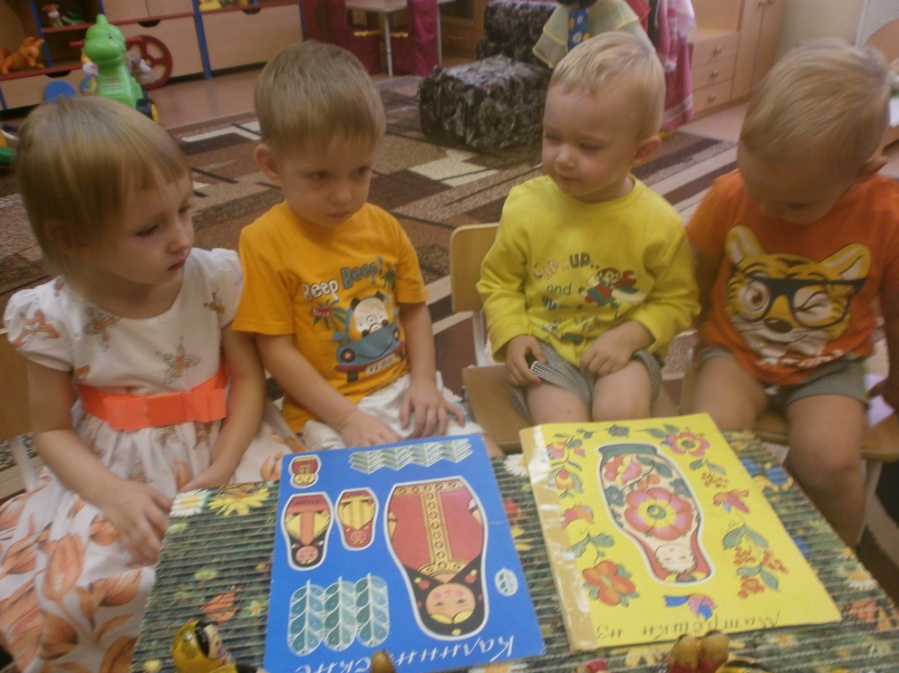 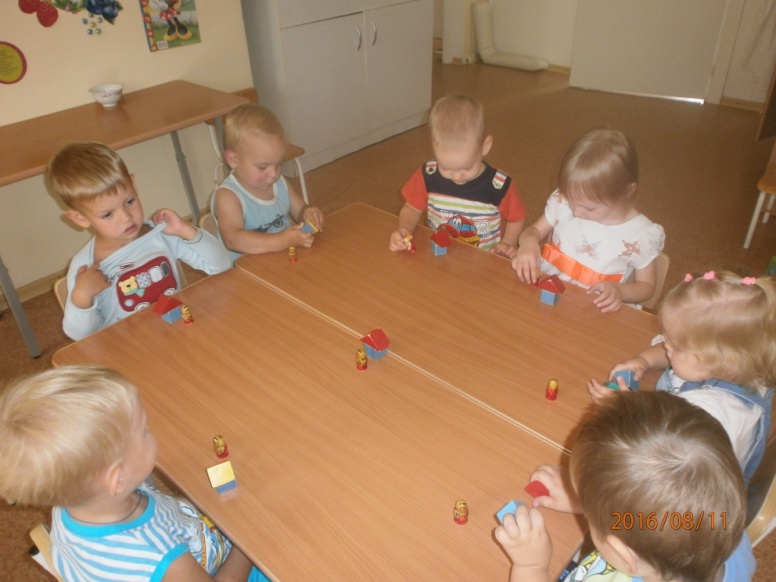 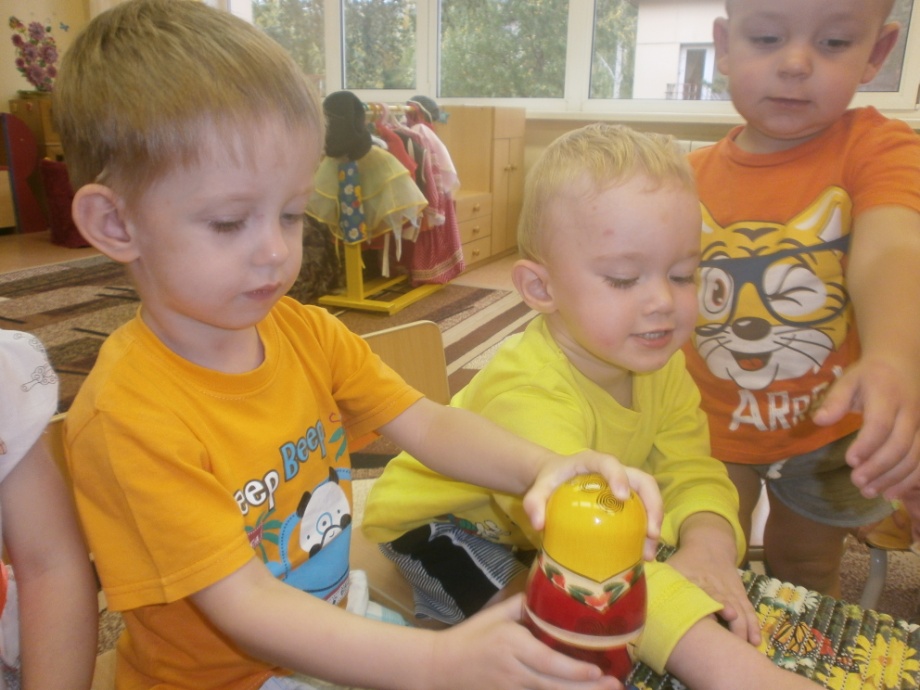 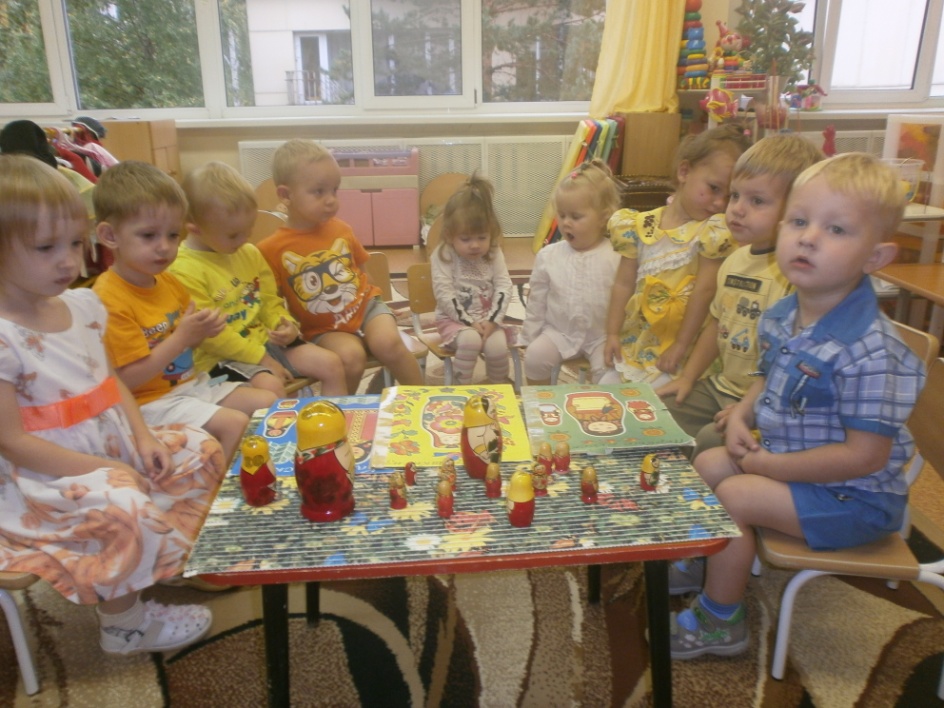 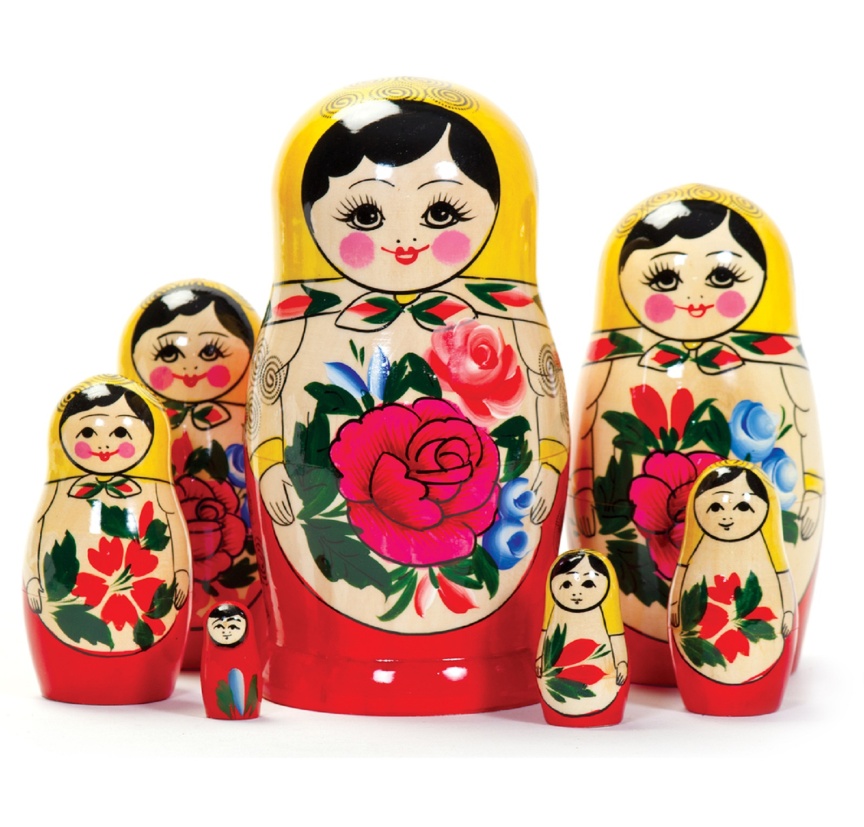                                                                  МБДОУ д/с №21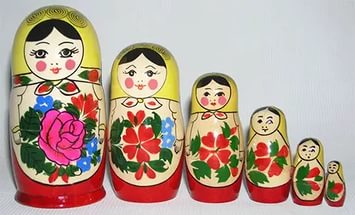 